Unit 1 Lesson 8: Clasifiquemos y contemos tarjetas de figuraWU Cuál es diferente: Mostremos cantidades (Warm up)Student Task Statement¿Cuál es diferente?A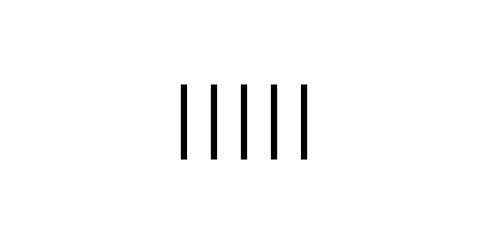 B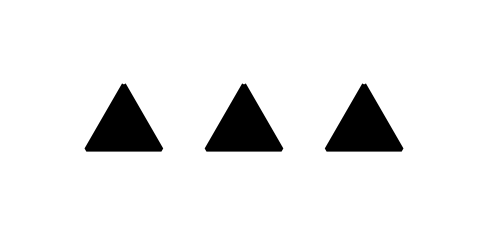 C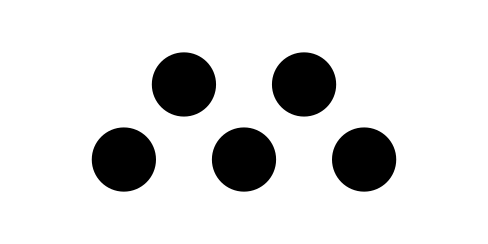 D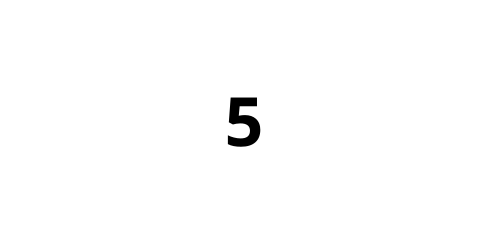 1 Clasifiquemos figurasStudent Task Statement2 Muestren sus clasificacionesStudent Task StatementMuestra cómo clasificaste las tarjetas.
Asegúrate de que quien vea tu hoja pueda ver cuántas figuras hay en cada categoría.Completa las afirmaciones:La primera categoría tiene ____________ figuras.La segunda categoría tiene ____________ figuras.La tercera categoría tiene ____________ figuras.La cuarta categoría tiene ____________ figuras.3 Recorrido por el salón: Clasificación de figurasStudent Task Statement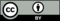 © CC BY 2021 Illustrative Mathematics®